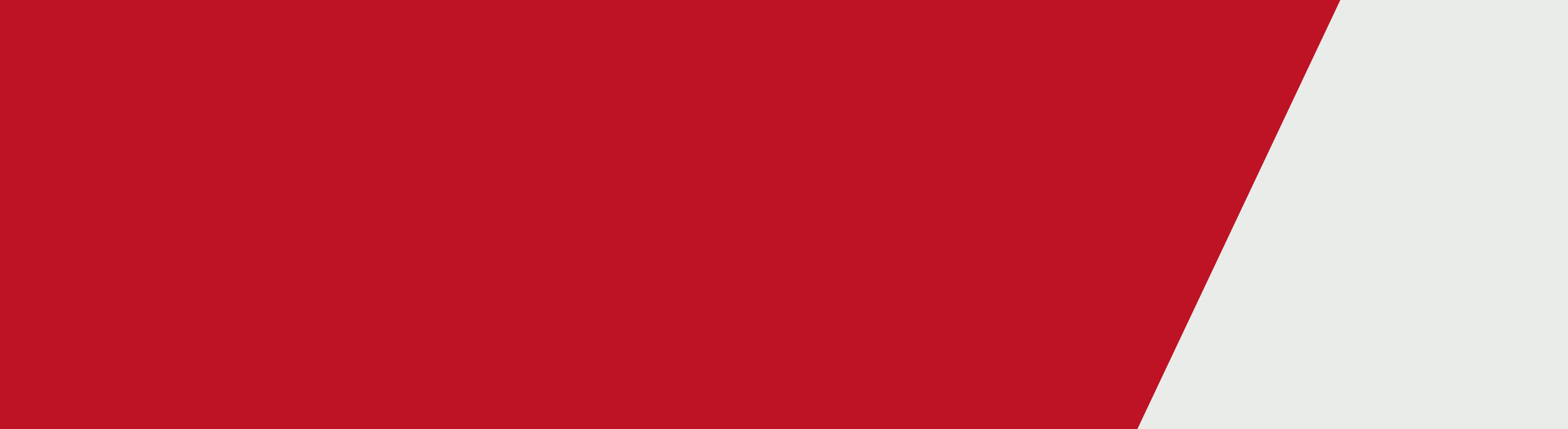 Player Amenities and Change TranscriptLEGEND:Provide direct access from amenities to players’ change rooms. Refer to relevant sporting facilities preferred guidelines and regulatory requirements for amenities and change room numbers and sizes. Total number of required plumbing fixtures to suit sporting codes on site and relevant authorities.Provide direct access from change rooms to playing fields with minimal level changes.Direct access to secondary playing fields is desirable where possible.Provide roller shutter or similar fixtures to open up change rooms and amenities to allow flexibility in use by all genders and ease of cleaning.Direct access from storeroom to change rooms is desirable.Provide privacy screens to entry of change rooms.Provide individual toilet cubicles and avoid urinals for unisex use.Provide individual lockable cubicle showers with change seats inside each cubicle to enhance privacy for users.Provide vanity/shelves for personal items and power points for hair dryers and other accessories near the washbasins to encourage female use.